NO. 4 JOURNALof theHOUSE OF REPRESENTATIVESof theSTATE OF SOUTH CAROLINA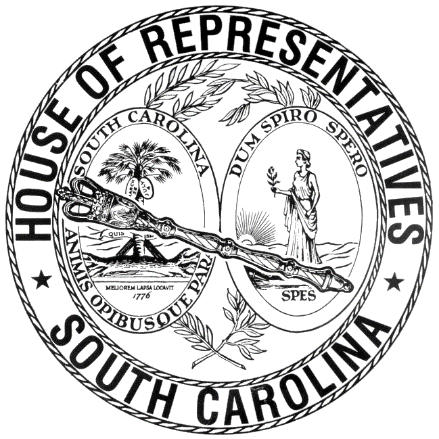 REGULAR SESSION BEGINNING TUESDAY, JANUARY 10, 2023 ________FRIDAY, JANUARY 12, 2024(LOCAL SESSION)Indicates Matter StrickenIndicates New MatterThe House assembled at 10:00 a.m.Deliberations were opened with prayer by Rev. Charles E. Seastrunk, Jr., as follows:	Our thought for today is from Psalm 72:11: “May all things fall down before Him, all nations serve Him.”	Let us pray. Lord God, Heavenly Father remind us to be grateful for each day You have made. Keep us always close to You that we might, together with each other accomplish great things for this State. Bless and keep safe our first responders and defenders of freedom. Continue Your blessings on these Your people as they return home with family and friends. Grant all of us continued trust in You. We pray for our World, Nation, President, State, Governor, Speaker, staff, and all who give of their time and effort for the good of our State. Look in favor upon our women and men who serve in the armed forces, especially those who suffer from wounds, those seen and those hidden. Lord in Your mercy, hear our prayers. Amen.  After corrections to the Journal of the proceedings of yesterday, the SPEAKER ordered it confirmed.SENT TO THE SENATEThe following Bill was taken up, read the third time, and ordered sent to the Senate:H. 4617 -- Reps. Hixon, Davis, M. M. Smith, Bannister, Pope, Wooten, Haddon, Brewer, Burns, Thayer, Kirby, Oremus, Hager, Hyde, Sessions, Carter, McDaniel, Magnuson, Hayes, W. Newton, Bauer, Trantham, J. L. Johnson, Henegan, Guffey, Chapman, Leber, Kilmartin, Robbins, Felder, Jefferson, Caskey, Ligon and Vaughan: A BILL TO AMEND THE SOUTH CAROLINA CODE OF LAWS BY AMENDING SECTION 44-53-230, RELATING TO SCHEDULE III CONTROLLED SUBSTANCES, SO AS TO ADD XYLAZINE AS A SCHEDULE III CONTROLLED SUBSTANCE, WITH EXCEPTIONS; AND BY ADDING SECTION 44-53-372 SO AS TO PROHIBIT THE PRODUCTION, MANUFACTURE, DISTRIBUTION, OR POSSESSION OF XYLAZINE, WITH EXCEPTIONS, AND TO ESTABLISH ASSOCIATED CRIMINAL PENALTIES.ADJOURNMENTAt 10:20 a.m. the House, in accordance with the ruling of the SPEAKER, adjourned to meet at 12:00 noon, Tuesday, January 16.***H. 4617	1